La lettre d’Elisabeth (suite)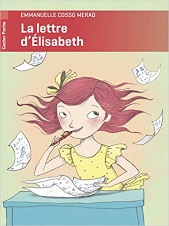 Chap 5 : Titre du chapitre :…………………………………………………………………………………………………Quelle est l’autre nom de la poubelle bleue ?.........................................................Quelle est l’humeur de José le samedi ?...................................................................Quel est le destinataire de la lettre d’Elisabeth ?................................................Pourquoi José est-il surpris de lire une lettre adressée au père Noël?.................................................................................................................................Que fait la moustache de José quand il est ému ?.................................................Chap 6 : Titre du chapitre :…………………………………………………………………………………………………Pourquoi Elisabeth s’est–elle surnommée Elisabeth 2 ?......................................……………………………………………………………………………………………………………………………………….Comment s’appelle son père ? Quel est son métier ? Quel est sa particularité ?................................................................................................................……………………………………………………………………………………………………………………………………….Quel est le problème du papa d’Elisabeth ?............................................................Comment a eu lieu l’accident ? …………………………………………………………………Que reproche Elisabeth à son père vis-à-vis de son frère ?.............................…………………………………………………………………………………………………………………………………………….Quel est donc le cadeau que demande Elisabeth au père Noël ?……………………………………………………………………………………………………………………………………….Qu’apprend-t-on sur la maman d’Elisabeth ?……………………………………………………………………………………………………………………………………………..